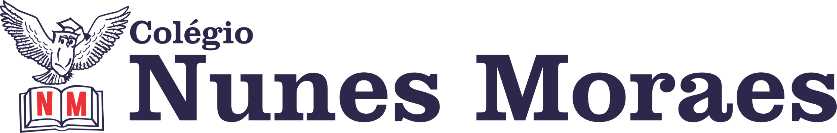 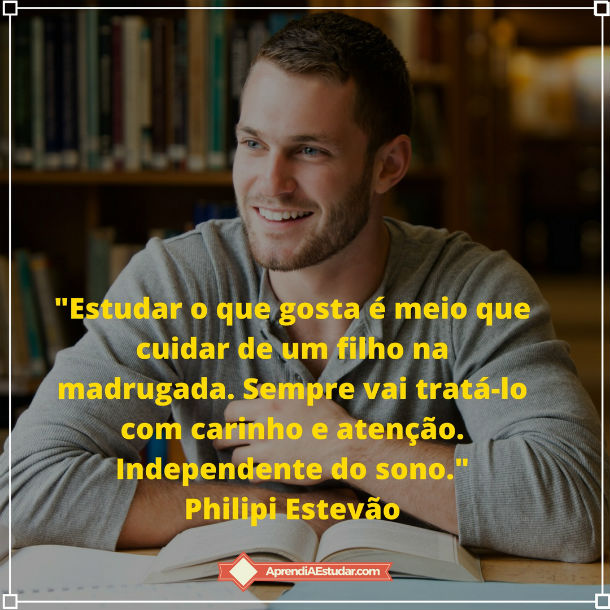 De quais disciplinas você gosta mais? Invista nelas.►1ª AULA: 13h -13:55’   - ARTE    – PROFESSORA TATYELLEN PAIVA   CAPÍTULO 11- IMPROVISAÇÃO MUSICAL Etapa 1 – Leia com atenção  as explicações sobre a aplicação da prova de redação: - Será aplicada no dia 14/08, durante o horário da aula de redação. Fique atento  ao roteiro de estudos que será postado no site para conferir o horário da aula de redação. - A proposta de redação será apresentada em tela, via Meet.  Você deverá manter sua câmera ligada enquanto produz seu texto. - Você deverá produzir seu texto em rascunho e passar a limpo em um folha de redação A LIMPO do seu caderno de produção textual. Não será aceito texto em outro tipo de folha. - Preencha o cabeçalho da folha com as informações pedidas na tela. - Ao concluir seu texto, faça uma foto da folha completa e envie-a para a professora. - Logo que possível, envie  a redação para a secretaria da escola. Não será corrigido texto em foto. Etapa 2 – Envie mensagem para o privado da professora para esclarecer suas dúvidas sobre o gênero textual da prova. ( 15 min) Etapa 3 – Acesse o link  da aula online e a tente-se à explicação do início do capítulo 11   - Livro de Arte  - p. 119 a 121.  Caso não consiga acessar, comunique-se com a   Coordenação, assista ao vídeo no link abaixo e faça o estudo das páginas 119 a 121. https://sastv.portalsas.com.br/#/channels/1/videos/6466 ►2ª AULA: 13:55’-14:50’   - GEOGRAFIA     –   PROFESSOR  ALISON  ALMEIDA REVISÃO PARA AG DE 2ª ETAPA -  CAPÍTULOS 05 e06PASSO 01 – Acesse ao link do Google Meet disponibilizado pelo professor para iniciar a revisão do capítulo 05 e 06.Caso não consiga acessar, comunique-se com a   Coordenação e siga os passos seguintes:1 – Faça seu estudo individual, fazendo a leitura das páginas, retomando as videoaulas.CAPÍTULO 05 – Nova (des)ordem mundialCAPÍTULO 06 – Industrialização Da Europa para o mundo2 – Acesse os slides disponibilizados pelo professor no grupo da turma para auxiliar nos seus estudos.►3ª AULA: 14:50’-15:45’  - MATEMÁTICA -    PROFESSOR  DENILSON SOUSA  CAPÍTULO 11- RELAÇÃO BINÁRIA E FUNÇÃO1° passo: Organize-se com seu material, livro de Matemática, caderno, caneta, lápis e borracha.  2° passo: Leia as páginas 13 e 14.3° passo: Acesse o link disponibilizado no grupo da sala no WhatsApp para a aula na plataforma Google Meet.  O professor Denilson vai aguardar 5 minutos para iniciar a apresentação do conteúdo. Caso não consiga acessar, comunique-se com a   Coordenação e realize as ações abaixo. Somente depois, realize o 3º passo. 1 - Abra o arquivo que o professor Denilson colocou no grupo da sala e faça o estudo minucioso das resoluções contidas nele. 2 - Anote as suas dúvidas sobre as questões. Quando a videoconferência terminar o professor Denilson vai  atender você  por meio do WhatsApp. 3 - O professor Denilson vai disponibilizar no grupo da sala, um link com a gravação da videoconferência; assim que possível baixe essa gravação para esclarecer ainda mais a solução das questões.   4° passo: Copie as questões que o professor Denilson resolveu na aula de hoje no meet Resolva a Q. 5 da P. 16. *Envie foto da atividade realizada para COORDENAÇÃO Manu. Escreva a matéria, seu nome e seu número em cada página.►INTERVALO: 15:45’-16:10’   ►4ª AULA:   16:10’-17:05’ – GEOGRAFIA     –   PROFESSOR  ALISON  ALMEIDAREVISÃO PARA A AG DA 2ª ETAPA -  CAPÍTULOS 07 e 08PASSO 01 – Acesse ao link do Google Meet disponibilizado pelo professor para iniciar a revisão do capítulo 05 e 06.Caso não consiga acessar, comunique-se com a   Coordenação e siga os passos seguintes:1 – Faça seu estudo individual, fazendo a leitura das páginas, retomando as videoaulas.CAPÍTULO 07 – Industrialização e urbanizaçãoCAPÍTULO 08 – Industrialização e Agropecuária2 – Acesse os slides disponibilizados pelo professor no grupo da turma para auxiliar nos seus estudos.Aprendizagens essenciaisPáginas do conteúdoLink para vídeo aulaDiferenciar os processos de globalização e mundializaçãoLivro 01 – página: 74 75(Veja esse vídeo a partir de 5min e 20 segs. Até o final)https://www.youtube.com/watch?v=-NAvCtw1SpY&t=324sAnalisar criticamente a globalização em virtude do aumento das desigualdades entre as naçõesLivro 01 – página 76 a 78https://www.youtube.com/watch?v=AZVHIQdqaWwAprendizagens essenciaisPáginas do conteúdoLink para vídeo aulaConhecer as fases do processo de industrialização (primeira, segunda e terceira revolução industrial)Livro 02 – Páginas :08 a 09https://www.youtube.com/watch?v=pj6NFHCgoa0 (Assista a partir dos 10 min e 18 segs. até final)Entender a revolução técnico-cientifica-informacional como a atual fase do desenvolvimento no mundo do trabalhoLivro 02 – Página: 09 a 11https://www.youtube.com/watch?v=pj6NFHCgoa0 (Assista a partir dos 10 min e 18 segs. até final)Aprendizagens essenciaisPáginas do conteúdoLink para vídeo aulaCompara o processo de urbanização em países de industrialização antiga e recente Livro 02 – páginas: 22 a 23; 30https://www.youtube.com/watch?v=IbxslYyNxGI (Assista ao vídeo a partir dos 07 min e 16 segs.)https://www.youtube.com/watch?v=vauSl-WOOL4&t=12s (Assistir a partir dos 13 min e 21 segs)Relacionar os processos de urbanização ao de industrialização Livro 02 – páginas: 22 a 23; 30https://www.youtube.com/watch?v=IbxslYyNxGI (Assista ao vídeo a partir dos 07 min e 16 segs.)https://www.youtube.com/watch?v=vauSl-WOOL4&t=12s (Assistir a partir dos 13 min e 21 segs)Identificar consequências do processo de urbanização contemporâneo, como o desemprego estrutural, a exclusão social e os problemas ambientais Livro 02 – páginas: 22 a 23; 30https://www.youtube.com/watch?v=IbxslYyNxGI (Assista ao vídeo a partir dos 07 min e 16 segs.)https://www.youtube.com/watch?v=vauSl-WOOL4&t=12s (Assistir a partir dos 13 min e 21 segs)Aprendizagens essenciaisPáginas do conteúdoLink para vídeo aulaRelacionar a industrialização ao desenvolvimento tecnológico do campoLivro 02 – Páginas: 39 a 41https://www.youtube.com/watch?v=AYCyeioXCS4&t=885sCompreender as revoluções agrícolas e suas característicasLivro 02 – Páginas: 39 a 41https://www.youtube.com/watch?v=AYCyeioXCS4&t=885sCaracterizar a agropecuária contemporânea e as políticas agrícolas de países centraisLivro 02 – Páginas: 44 a 45https://www.youtube.com/watch?v=sPh_ynfwgTs&t=1047sEntender a contradição entre a fome e aumento da produção de alimentos no mundoLivro 02 – páginas: 48 a 49https://www.youtube.com/watch?v=sPh_ynfwgTs&t=1047s